Alina PogostkinaViolinPraised for her “deeply moving” performances (Hamburger Abendblatt), Alina Pogostkina, winner of the 2005 Sibelius Competition in Helsinki, performs at many of the world’s most renowned festivals and concert venues, and collaborates with conductors such as Michael Tilson Thomas, Gustavo Dudamel, David Zinman, Jonathan Nott, Paavo Järvi, Michael Sanderling, David Afkham, Robin Ticciati, Thomas Hengelbrock and John Storgårds.Highlights of the 2019/20 season include her debut with the Tokyo Symphony Orchestra and Lionel Bringuier, a tour with the Royal Stockholm Philharmonic Orchestra with Sakari Oramo, as well as appearances with the Beethovenorchester Bonn, the Copenhagen and Helsinki Philharmonic orchestras and MDR Sinfonieorchester Leipzig. Alina Pogostkina enjoys longstanding artistic relationships with orchestras such as Finnish Radio Symphony Orchestra, Philharmonia Orchestra, Orchestre Philharmonique de Radio France, NHK and Yomiuri Nippon symphony orchestras, Deutsches Symphonie-Orchester Berlin, SWR Symphonieorchester, Mahler Chamber Orchestra, Los Angeles Philharmonic Orchestra, San Francisco Symphony, Orchestre National de France and St. Petersburg Philharmonic Orchestra. Recent highlights include debuts with Orchestra dell’Accademia Nazionale di Santa Cecilia and Mikko Franck, Rundfunk-Sinfonieorchester Berlin and Osmo Vänskä and Budapest Festival Orchestra with Marin Alsop.A devoted chamber musician, her esteemed artistic partners include Steven Isserlis, Yuri Bashmet, Gidon Kremer, Menahem Pressler, Christoph Eschenbach, Pekka Kuusisto, Maxim Rysanov, Jörg Widmann and Joshua Bell. In 2018, Alina Pogostkina founded a string trio with violist Nimrod Guez and cellist Danjulo Ishizaka, and recently concluded a successful tour of Germany. Furthermore, she is a frequent guest at festivals such as Schleswig-Holstein, Mecklenburg-Vorpommern, Salzburger Festspiele, Edinburgh International Festival, Grafenegg Festival, Istanbul Music Festival, Rheingau Musik Festival and Aix-en-Provence Easter Festival. Alina Pogostkina displays impressive versatility in diverse and wide-ranging repertoire from baroque and classical, often played on gut strings, to modern masterworks. In 2018, following her desire to further explore the spiritual aspect of music, she created ‘Mindful Music Making’, a specially curated programme which aims to bring mindfulness and deeper exploration of individual creativity relevant to the 21st Century classical musician.  St. Petersburg-born Alina Pogostkina grew up in Germany and received violin lessons from her father Alexander Pogostkin. She later studied with Antje Weithaas at Berlin’s Hochschule für Musik ‘Hanns Eisler’, and baroque violin with Reinhard Goebel. She plays on a Camillo Camilli violin from 1752.http://www.alinapogostkina.de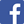 